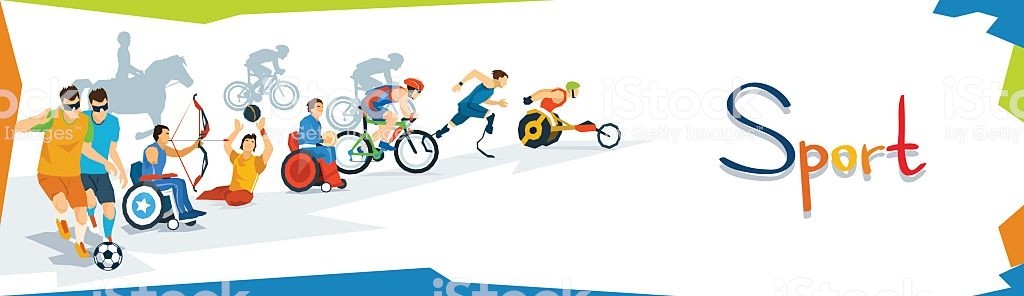 Уважаемые родители!Отделением адаптивной физической культуры муниципального автономного учреждения «Спортивный комплекс» организована  работа  в физкультурно-оздоровительном направлении с лицами с ограниченными возможностями.группа от 18 и старше- инструктор - методист по адаптивной физической культуреИнкина Венера Евгеньевна, тел. 89129086645занятия по программе «Адаптивная физическая культура» проводятся на базе следующих объектов:1.Спортивный зал «Россия» (адаптивная гимнастика, теннис, дартс) - понедельник, среда с 10.00 -12.00 час;2.Аквацентр «Дельфин» (плавание) - пятница с 11.20-12.20 час;3.Физкультурно-спортивный комплекс «Атлант» (тренажерный зал) – вторник, четверг с 10.00 -12.00 час;4.Всероссийское общество инвалидов г.Пыть-Яха (оздоровительный зал) - понедельник, среда                   с 13.00 - 16.00 час.группа детей до 18 лет- инструктор - методист по адаптивной физической культуре  Коваленко Ирина Васильевна, тел. 89125110196 занятия по программе «Адаптивная физическая культура» проводятся на базе спортивного зала МБОУ СОШ №3 (адаптивная гимнастика) - понедельник, среда, пятница  - с 17.00 - 19.15 час.- инструктор - методист по адаптивной физической культуреВшивкова Надежда Петровна, тел. 89224034839занятия по программе «Адаптивная физическая культура» проводятся на базе спортивного зала МБОУ СОШ №1 (адаптивная гимнастика) - понедельник  с 11.40 – 13.10 час., вторник 10.40 – 12.20 час., среда с 11.40 – 13.10 час., четверг с 9.50 – 11.20 час., пятница  с 10.40 – 11.20 час.